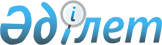 О назначении на должности и освобождении от должностей председателей и судей местных судов Республики КазахстанУказ Президента Республики Казахстан от 30 декабря 2007 года N 504



      В соответствии с пунктом 2 
 статьи 
 82 Конституции Республики Казахстан, 
 пунктами 
 3, 
 6, 7   
статьи 31, подпунктами 1), 1-1), 6), 7), 9) 
 пункта 
 1, 
 пунктом 
 2, подпунктом 2) 
 пункта 
 4 и 
 пунктом 
 6 статьи 34 Конституционного закона Республики Казахстан от 25 декабря 2000 года "О судебной системе и статусе судей Республики Казахстан" 

ПОСТАНОВЛЯЮ:





      1. Назначить на должность председателя:


по Акмолинской области:


Кокшетауского городского суда      

Байбулова Болата Абылкаховича;



по Алматинской области:


районного суда N 2

  

               

Бидильданова Рымжана Жапаркуловича




Енбекшиказахского района           с освобождением от должности судьи



                                   Карасайского районного суда 



                                   этой же области;

районного суда N 2                 

Нурпеисова Акжултая Сейтбаткаловича




Кербулакского района               с освобождением от должности судьи



                                   Талдыкорганского городского суда 



                                   этой же области;


по Карагандинской области:


районного суда N 2                 

Мукатаева Руслана Калиакбаровича




Каркаралинского района             с освобождением от должности судьи



                                   районного суда N 2 Бухар-Жырауского



                                   района этой же области;

Темиртауского городского суда      

Рахимбекова Ербола Мухажановича.





      2. Назначить на должность судьи:


по Акмолинской области:


Атбасарского районного суда        

Оразова Ерлана Рахимбековича;


Щучинского районного суда          

Бегайдара Нурлана Сайлаубековича;



по Актюбинской области:


специализированного                

Жусупова Алгабека Мырзамуратовича




межрайонного                       с освобождением от должности судьи



экономического суда                Шалкарского районного суда



                                   этой же области;


по Алматинской области:


Талдыкорганского                   

Касенова Куата Адилхановича




городского суда                    с

 

освобождением от должности председателя



                                   районного суда N 2 Кербулакского 



                                   района этой же области;


по Атырауской области:


суда N 2 города Атырау             

Даулешову Гульнару Гадилбековну




                                   с освобождением от должности судьи 



                                   Курмангазинского районного суда 



                                   этой же области;

специализированного                

Хасана Сагата Каламгалиулы




межрайонного                       с освобождением от должности судьи



экономического суда                Макатского районного суда этой же области;


по Восточно-Казахстанской области:


районного суда N 2                 

Кадырбека Мурата Болатулы;




Тарбагатайского района

Уланского районного суда           

Садыкову Галию Ескендировну;



по Жамбылской области:


Таразского городского суда         

Толесбая Самата Нукеулы




                                   с освобождением от должности судьи 



                                   Таласского районного суда 



                                   этой же области;


по Западно-Казахстанской области:


специализированного                

Тулеева Ербола Буратовича;




межрайонного 



экономического суда


по Карагандинской области:


Балхашского городского суда        

Сырлыбаева Талгата Кадырулы;


Жезказганского                     

Аширбекова Асхата Инкарбековича;




городского суда

районного суда N 2                 

Файзуллину Тоты Семейбаевну




Бухар-Жырауского района            с освобождением от должности 



                                   председателя районного суда N 2



                                   Каркаралинского района



                                   этой же области;


по Костанайской области:


Рудненского городского суда        

Ситникову Нелли Владимировну;



по Кызылординской области:


Кызылординского                    

Абу Айбека Кенесулы




городского суда                    с освобождением от должности судьи



                                   Экибастузского городского суда 



                                   Павлодарской области;

суда N 2 города Кызылорды          

Кусекеева Кумисбая;



по Северо-Казахстанской области:


районного суда N 2                 

Сайханова Даурена Тусюпхановича;




Тайыншинского района

суда района имени Габита           

Измухамедову Онал Адайбековну;




Мусрепова


по городу Алматы:


специализированного                

Трумову Гульбадан Чокановну




межрайонного                       с освобождением от должности судьи



экономического суда                специализированного межрайонного



                                   экономического суда Атырауской области;

специализированного                

Карибжанова Биржана Отантаевича




межрайонного суда                  с освобождением от должности судьи



по делам несовершеннолетних        Бородулихинского районного суда



                                   Восточно-Казахстанской области;


по городу Астане:


специализированного                

Керна Ивана Ивановича




межрайонного суда                  с

 

освобождением от должности судьи 



по делам несовершеннолетних        Целиноградского районного суда 



                                   Акмолинской области.




      3. Освободить от занимаемых должностей:


по Акмолинской области:


председателя Кокшетауского         

Жумагулова Суюндыка Сабыровича




городского суда                    за невыполнение требований, 



                                   предъявляемых к судье;

судью Кокшетауского                

Жумаша Еркина




городского суда                    за невыполнение требований, 



                                   предъявляемых к судье;

судью Сандыктауского               

Баймукана Нурбека Калияскарулы




районного суда                     по собственному желанию;


по Алматинской области:


судью Енбекшиказахского            

Кемельбекову Багдат Хаирбековну




районного суда                     в связи с уходом в отставку;

судью Талгарского                  

Маметову Саламат Махмутовну




районного суда                     в связи с уходом в отставку;

председателя Текелийского          

Байбатчаева Ержана Бегильдаевича




городского суда                    в связи с переходом на другую работу;

судью Карасайского                 

Жайлыбаева Жорахана Киртаевича




районного суда                     в связи с переходом на другую работу;


по Восточно-Казахстанской области:


судью районного суда               

Абижанова Мурата Маговьяновича




N 2 Уланского района               в связи со смертью;

судью Зыряновского                 

Лунькову Валентину Петровну




районного суда                     в связи с уходом в отставку;


по Жамбылской области:


судью Меркенского                  

Тлеугабылову Тамизу Жунускановну




районного суда                     в связи с уходом в отставку;

судью Шуского                      

Абдуллаеву Менглигуль




районного суда                     по собственному желанию;


по Мангистауской области:


судью специализированного          

Отарбаева Таната Абеновича




административного суда             в связи с заключением Судебного жюри;



города Актау


по Южно-Казахстанской области:


судью Тюлькубасского               

Абдурасилова Спатая




районного суда                     в связи с уходом в отставку;


по городу Алматы:


судью специализированного          

Курабаеву Сауле Камбаровну




межрайонного                       в связи с уходом в отставку;



экономического суда

судью районного суда               

Сыздыкову Айтжан Акпановну




N 2 Жетысуского района             в связи с уходом в отставку;


по городу Астане:


судью Сарыаркинского               

Громову Анну Александровну




районного суда                     в связи с уходом в отставку.




      4. Настоящий Указ вводится в действие со дня подписания.

      

Президент




      Республики Казахстан


					© 2012. РГП на ПХВ «Институт законодательства и правовой информации Республики Казахстан» Министерства юстиции Республики Казахстан
				